                1 – Orientador                  2 - Instituição de origem do orientador e onde será executado o plano de trabalho                3 -  Beneficiário do auxílio (bolsista)                4 - Plano de trabalho                  5 -  Justificativa fundamentada da seleção e recrutamento do bolsista (Máx. 5 linhas)                 6 - Declaração do bolsista                       7 - Termo de responsabilidade do orientador                       8 - Termo de compromisso da Instituição 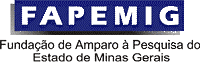 FUNDAÇÃO DE AMPARO À PESQUISA DO ESTADO DE MINAS GERAIS  FORMULÁRIO   10 (Versão 01/02)BOLSA  DE INICIAÇÃO  CIENTÍFICA  E   TECNOLÓGICAPROCESSO: Convênio 5824/2015NOME:        NOME:        NOME:        NOME:        NOME:        CPF:                                                                                    CPF:                                                                                    IDENTIDADE::       IDENTIDADE::       IDENTIDADE::       ENDEREÇO RESIDENCIAL (RUA/AV./NO.):       ENDEREÇO RESIDENCIAL (RUA/AV./NO.):       ENDEREÇO RESIDENCIAL (RUA/AV./NO.):       ENDEREÇO RESIDENCIAL (RUA/AV./NO.):       ENDEREÇO RESIDENCIAL (RUA/AV./NO.):       BAIRRO:         CEP:                                                                    CEP:                                                                   CIDADE / ESTADO: CIDADE / ESTADO: TELEFONE:  (   )        FAX:   (   )        FAX:   (   )        FAX:   (   )       ENDEREÇO ELETRÔNICO:INSTITUIÇÃO ONDE TRABALHA:       INSTITUIÇÃO ONDE TRABALHA:       INSTITUIÇÃO ONDE TRABALHA:       INSTITUIÇÃO ONDE TRABALHA:       INSTITUIÇÃO ONDE TRABALHA:       UNIDADE/DEPARTAMENTO/LABORATÓRIO:       UNIDADE/DEPARTAMENTO/LABORATÓRIO:       UNIDADE/DEPARTAMENTO/LABORATÓRIO:       UNIDADE/DEPARTAMENTO/LABORATÓRIO:       UNIDADE/DEPARTAMENTO/LABORATÓRIO:       TELEFONE:  (   )        FAX:   (   )        FAX:   (   )        FAX:   (   )       ENDEREÇO ELETRÔNICO:TITULAÇÃO MÁXIMA:       TITULAÇÃO MÁXIMA:       CARGO NA INSTITUIÇÃO:       CARGO NA INSTITUIÇÃO:       CARGO NA INSTITUIÇÃO:       ÓRGÃO/UNIDADE:      ÓRGÃO/UNIDADE:      ÓRGÃO/UNIDADE:      ÓRGÃO/UNIDADE:      DEPARTAMENTO / SETOR:      DEPARTAMENTO / SETOR:      DEPARTAMENTO / SETOR:      DEPARTAMENTO / SETOR:      ENDEREÇO  (RUA/AV./NO.):       ENDEREÇO  (RUA/AV./NO.):       ENDEREÇO  (RUA/AV./NO.):       ENDEREÇO  (RUA/AV./NO.):       ENDEREÇO  (RUA/AV./NO.):       BAIRRO:       CEP:       CIDADE / ESTADO:CIDADE / ESTADO:CIDADE / ESTADO:TELEFONE:  (   )       FAX:  (   )      FAX:  (   )      ENDEREÇO ELETRÔNICO:ENDEREÇO ELETRÔNICO:REPRESENTANTE LEGAL (NOME/CARGO):REPRESENTANTE LEGAL (NOME/CARGO):REPRESENTANTE LEGAL (NOME/CARGO):REPRESENTANTE LEGAL (NOME/CARGO):REPRESENTANTE LEGAL (NOME/CARGO):NOME:        NOME:        NOME:        NOME:        NOME:        NOME:        NOME:        NOME:        DATA DE NASCIMENTO:   /     /           DATA DE NASCIMENTO:   /     /           DATA DE NASCIMENTO:   /     /           DATA DE NASCIMENTO:   /     /           ESTADO CIVIL:ESTADO CIVIL:ESTADO CIVIL:ESTADO CIVIL:SEXO:    M        FIDENTIDADE: IDENTIDADE: IDENTIDADE: ÓRGÃO EXPEDIDOR DA CI E ESTADO:      /   ÓRGÃO EXPEDIDOR DA CI E ESTADO:      /   ÓRGÃO EXPEDIDOR DA CI E ESTADO:      /   DATA DE EXPEDIÇÃO DA CI:   /     /           PASSAPORTE:                                                                                    PASSAPORTE:                                                                                    PASSAPORTE:                                                                                    PASSAPORTE:                                                                                    CPF:                                                                                    CPF:                                                                                    CPF:                                                                                    CPF:                                                                                    ESTADO/PAÍS DE NASCIMENTO:ESTADO/PAÍS DE NASCIMENTO:ESTADO/PAÍS DE NASCIMENTO:HOME-PAGE:HOME-PAGE:HOME-PAGE:HOME-PAGE:HOME-PAGE:ENDEREÇO RESIDENCIAL (RUA/AV./NO.):       ENDEREÇO RESIDENCIAL (RUA/AV./NO.):       ENDEREÇO RESIDENCIAL (RUA/AV./NO.):       ENDEREÇO RESIDENCIAL (RUA/AV./NO.):       ENDEREÇO RESIDENCIAL (RUA/AV./NO.):       ENDEREÇO RESIDENCIAL (RUA/AV./NO.):       ENDEREÇO RESIDENCIAL (RUA/AV./NO.):       ENDEREÇO RESIDENCIAL (RUA/AV./NO.):       BAIRRO:        BAIRRO:         CEP:                                                                    CEP:                                                                    CEP:                                                                   CIDADE / ESTADO: CIDADE / ESTADO: CIDADE / ESTADO: TELEFONE:  (   )      TELEFONE:  (   )       FAX:  (   )       FAX:  (   )       FAX:  (   )       FAX:  (   )      ENDEREÇO ELETRÔNICO:ENDEREÇO ELETRÔNICO:TÍTULO DO PROJETO DE PESQUISA:        TÍTULO DO PROJETO DE PESQUISA:        TÍTULO DO PROJETO DE PESQUISA:        FONTE(S) DE RECURSOS QUE GARANTIRÃ(O) O DESENVOLVIMENTO DA PESQUISA :FONTE(S) DE RECURSOS QUE GARANTIRÃ(O) O DESENVOLVIMENTO DA PESQUISA :FONTE(S) DE RECURSOS QUE GARANTIRÃ(O) O DESENVOLVIMENTO DA PESQUISA :PROCESSO FAPEMIG N(*)   Convênio PROCESSO FAPEMIG N(*)   Convênio PERÍODO:       /     /           a         /     /      ÁREA DO CONHECIMENTO(**):                                                                        SUBÁREA(**):     SUBÁREA(**):     PALAVRAS-CHAVE:       PALAVRAS-CHAVE:       PALAVRAS-CHAVE:       RESUMO DO PLANO DE TRABALHO DO BOLSISTA (Máximo de 15 linhas): RESUMO DO PLANO DE TRABALHO DO BOLSISTA (Máximo de 15 linhas): RESUMO DO PLANO DE TRABALHO DO BOLSISTA (Máximo de 15 linhas): Declaro, para os devidos fins, que não recebo bolsa de qualquer espécie, paga por instituição pública ou privada, nem tenho vínculo empregatício de qualquer natureza.       ,    /     /      .             _________________________________________                                                                                                       ASSINATURAComo pesquisador membro da equipe do projeto de pesquisa, assumo o compromisso de orientar o bolsista indicado no campo 3 deste formulário no cumprimento das atividades constantes do plano de trabalho proposto.       ,    /     /      .             _________________________________________                                                                                                       ASSINATURACiente do projeto de pesquisa, da solicitação de Bolsa de Iniciação Científica e Tecnológica - BIC e do plano de trabalho a ser desenvolvido nesta Instituição, eu, seu representante legal, asseguro condições de trabalho e acesso às instalações laboratoriais, bibliotecas ou outras, imprescindíveis à realização das atividades propostas, bem como confirmo estarem assegurados os recursos necessários que garantirão o desenvolvimento da pesquisa, conforme determinado no item 4 deste formulário.      ,    /     /      .             _________________________________________                                                                                         ASSINATURA E CARIMBO